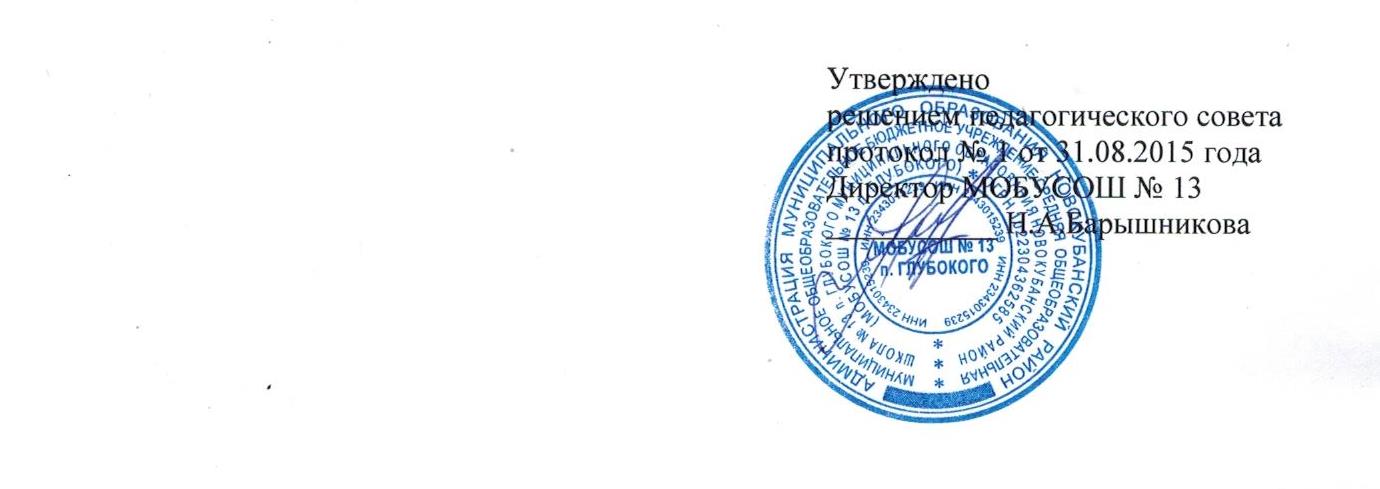 ПЛАНпатриотического воспитания учащихся и оборонно-массовой работыМОБУСОШ №13 п. Глубокого на 2015 - 2016 учебный годЗадачи: 1. Школа должна обеспечивать глубокое овладение учащихся основами наук, формирование у них прочих знаний, трудолюбия, нравственной чистоты, воспитание в духе любви к многонациональной Родине и готовности к ее защите.2. В основе военно-патриотического воспитания учащихся надо положить подготовку их к службе в рядах Вооруженных Сил РФ, воспитание любви к Российской Армии, формирование высокого чувства гордости за принадлежность к Российскому Отечеству, любви и преданности к Краснодарскому краю и его народу. 3. Осуществлять широкую пропаганду боевых и трудовых традиций российского города и его ВС.Преподаватель ОБЖ                                                                                       Н.В. Барышников№Наименование мероприятияСрокОтветственныйОтметка о выполненииI. Организационные мероприятия:I. Организационные мероприятия:I. Организационные мероприятия:I. Организационные мероприятия:I. Организационные мероприятия:1.Подготовить и провести педсовет с вопросами о состоянии и мерах по дальнейшему усовершенствованию ОБЖ учащихся 10-11 классов Сентябрь Директор, преподаватель ОБЖ2.Провести совещание педколлектива по вопросу о мерах по дальнейшему развитию межпредметных связей по ОБЖ1-е полугодиеЗавуч, преподаватель ОБЖ3.Провести методическое занятие с по основным темам программы ГО по поведению в различных ЧССентябрьПреподаватель ОБЖ4.Провести совещание совета командиров по вопросам:- Об организации дополнительной работы с отстающими.- О дальнейшем совершенствовании оборонно-массовой работы в школе.- Об участии в месячнике, посвященному Дню Защитника ОтечестваВесь периодОктябрь Январь Преп. ОБЖПреп. ОБЖПреп. ОБЖ кл.рук5.Подготовить и провести соревнования по стрельбе в рамках школы;- Военно-спортивных вечеров "А ну-ка парни!"- Соревнования по гиревому спорту в рамках школы;- Соревнования по разборке-сборке АК в рамках школы;- Конкурс рефератов на военно-патриотическую тематику.ФевральФевральФевральФевральФевраль Преп. ОБЖПреп.ОБЖкл. рукПр.ОБЖ уч физ-ры Преп. ОБЖПреп. ОБЖ, уч. лит-ры и истории6.Провести инструкторско-методическое занятие с классными руководителями- По правилам дорожного движения и поведению на дороге- Правилам поведения на воде- Пожарной безопасности- Электробезопасности- Как не стать жертвой преступления.- По правилам поведения в ЧС, сигналам оповещения и способам эвакуации с учащимися 1-11 классов- Продолжить работу по улучшению УМБ, кабинета ОБЖ, ремонтов полосы препятствия;- Обеспечить работу тренажерного зала.Весь периодПреп. ОБЖII. Учебная и внеклассная военно-патриотическаяII. Учебная и внеклассная военно-патриотическаяII. Учебная и внеклассная военно-патриотическаяII. Учебная и внеклассная военно-патриотическаяII. Учебная и внеклассная военно-патриотическая1.Продолжить совершенствование методики привития уч-ся понятия «Родина», «Патриотизм», «Долг», «Честь», «Достоинство», «Правда», «Дружба», «Принципиальность».Весь периодПреп. ОБЖ2.Усилить работу по морально-психологической подготовке юношей в РАВесь периодПреп. ОБЖ3.Провести уроки мужества и трудовой славы, встречи с ветеранами ВОВ, участниками боевых действий в Афганистане и ЧечнеВесь периодКл. рук4.Продолжить оформление экспозиций школьного уголка Боевой и трудовой славы.Весь периодУчителя истории5.Осуществлять комплексный подход к проблеме воспитания, сочетая в ОБЖ идейное и нравственное воспитаниеВ теч.годаПреп. ОБЖ6.Повысить качество преподавания и знания учащихся по ОБЖ для чего:Творчески применять разнообразные формы и методы учебной работы /уроки, практические занятия, тренировки, в выполнении нормативов по ОБЖ, соревнования, игры, конкурсы, экскурсии, походы и др./.Рационально   использовать   учебное   время, совершенствовать оборудование и ТСО каждого урока.Обеспечить   повторение   и   систематическое закрепление    ранее    изученного    материала.
- Обеспечить сдачу нормативов по физической подготовке, стрельбе и ГО.Учебный материал тесно увязывать с задачами по военно-патриотическому воспитанию и оборонно-массовой работе.Развивать  самостоятельное  творчество  учащихся при изучении предмета ОБЖ.Предъявлять требования к уч-ся в соблюдении установленных правил поведения, привития  дисциплинированности,   организованности      и     освоения     элементов     уставных
положений.В теч.годаПреп. ОБЖ7.Провести 5-тидневные учебные сборыиюньПреп. ОБЖ8.Провести торжественные построения:У мемориальной доски. У обелиска Славы, возложение цветов Праздник "Первый звонок" Праздник "Последний звонок"9 маяСентябрьМайПедагог-организ.Зам. дир. по ВР9. Провести смотр строя и песни среди 1-11классовМайПреп. ОБЖ10.Принять участие в районном соревновании «Безопасное колесо»МайПреп. ОБЖ11.Провести экскурсии в краеведческий музей, экскурсионные поездки в города-герои и к местам боевой славы.В теч.годаКл. рук12.Обеспечить работу кружков «ЮИД», «Безопасное колесо»В теч.годаПреп. ОБЖ мастер произв. обучения13.Обеспечить наглядность военно-патриоческой  проводимой работы, систематически обновлять и создавать новые методы, альбомы, витрины.В теч.годаПреп. ОБЖ учителя истории14.Обеспечить показ фильмов, фрагментов и военно-патриотических направленийВ теч.годаПреп. ОБЖ, кл. рук